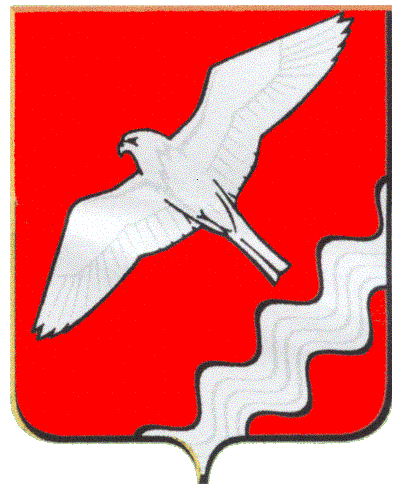 АДМИНИСТРАЦИЯ МУНИЦИПАЛЬНОГО ОБРАЗОВАНИЯКРАСНОУФИМСКИЙ ОКРУГПОСТАНОВЛЕНИЕ от   16 .02.2021     № 79 г. КрасноуфимскВ связи с угрозой распространения новой коронавирусной инфекции (COVID-19) на территории Муниципального образования Красноуфимский округ, в соответствии Указа Губернатора Свердловской области от 18.03.2020 № 100-УГ «О введении на территории Свердловской области режима повышенной готовности и принятии дополнительных мер по защите населения от новой коронавирусной инфекции(2019-nCoV)» с изменениями, внесенными указами Губернатора Свердловской области от 25.03.2020 № 141-УГ, от 26.03.2020 № 143-УГ, от 27.03.2020 № 145-УГ, от 30.03.2020 № 151-УГ , от 02.04.2020 № 156-УГ, от 03.04.2020 №158-УГ, от 04.04.2020 № 159-УГ, от 10.04.2020 175-УГ, от 12.04.2020 176-УГ, от 16.04.2020 181-УГ, от 17.04.2020 № 189-УГ, от 20.04.2020 №190-УГ, от 21.04.2020 №195-УГ, от 29.04.2020 № 219-УГ, от 30.04.2020 №222-УГ, от 06.05.2020 №227-УГ, от 09.05.2020 № 233-УГ, от 13.05.2020 № 234-УГ, от 18.05.2020 №246-УГ, от 25.05.2020 № 262-УГ,  от 01.06.2020 №274-УГ, от 08.06.2020 №282-УГ, от 15.06.2020 № 317-УГ, от 19.06.2020 №328-УГ, от 22.06.2020 № 329-УГ, от 23.06.2020 № 332-УГ, от 26.06.2020 № 335-УГ, от 29.06.2020 № 338-УГ, от 06.07.2020 № 356-УГ, от 13.07.2020 №372-УГ, от20.07.2020 № 382-УГ, от 27.07.2020 № 411-УГ, от 31.07.2020 № 421-УГ, от 03.08.2020 № 425-УГ, от 10.08.2020 № 452-УГ, от 17.08.2020 № 455 – УГ, от 24.08.2020 № 456-УГ, от 28.08.2020 № 478-УГ, от 07.09.2020 № 490-УГ, от 14.09.2020 № 501-УГ, от 21.09.2020 № 504-УГ, от 28.09.2020 № 515-УГ, от 05.10.2020 № 524-УГ, от 12.10.2020 № 541-УГ, от 06.11.2020 № 605-УГ, от 13.11.2020 № 607-УГ, 20.11.2020 № 640-УГ, от 27.11.2020 №648-УГ, от 07.12.2020 №665-УГ, от 11.12.2020  №689-УГ, от 18.12.2020 № 711-УГ, от 25.12.2020 № 739-УГ, от 18.01.2021 № 7-УГ, от 01.02.2021 № 39-УГ, от 04.02.2021 № 46-УГ, № 64-УГ от 15.02.2021, руководствуясь ст. 31 Устава Муниципального образования Красноуфимский округП О С Т А Н О В Л Я Ю: 1. Внести в постановление Администрации Муниципального образования Красноуфимский округ от 18.03.2020 г. № 148 «О проведении профилактических мероприятий по недопущению завоза и распространения новой коронавирусной инфекции (COVID-19) на территории Муниципального образования Красноуфимский округ с изменениями, внесенными  постановлениями Администрации МО Красноуфимский округ  от 26.03.2020 №188, от 31.03.2020 №193, от 03.04.2020 №200, от 06.04.2020 №201, от 13.04.2020 №212, от 16.04.2020 № 219, от 20.04.2020 №222, от 21.04.2020 № 229, от 29.04.2020 № 251, от 07.05.2020 №266, от 12.05.2020 № 270, от 15.05.2020 № 276 , от 19.05.2020 № 280, от 25.05.2020 №290, от 01.06.2020 №311, от 09.06.2020 № 328, от 15.06.2020 № 340, от 23.06.2020  №357,  от 25.06.2020 № 364, от 25.06.2020 № 366 , от 26.06.2020 № 372, от 29.06.2020 № 378, от 07.07.2020 №392, от 13.07.2020 № 411, от 21.07.2020 № 420, от 27.07.2020 № 432, от 03.08.2020 № 445, от 13.08.2020 № 465, от 18.08.2020 №478, от 25.08.2020 № 482, от 28.08.2020 № 493, от 31.08.202 № 495, от 15.09.2020 № 517, от 28.09.2020 № 547, от 06.10.2020 № 552, от 13.10.2020 №568, от 09.11.2020 № 651, 16.11.2020 №675, от 30.11.2020 № 719, от 07.12.2020 № 732, от 11.12.2020 №745, от 22.12.2020 № 774, от 25.12.2020 № 794, от 18.01.2021 № 18, от 01.02.2021 № 45 , от 08.02.2021 № 63, следующие изменения:1) в части первой пункта 9 слова «по 15 февраля 2021 года» заменить словами « по  1 марта 2021 года»;2) часть вторую пункта 9  после слов «по 15 февраля 2021 года» дополнить словами «, с 16 февраля по 1 марта 2021 года».2. Настоящее Постановление опубликовать в газете «Вперед» и разместить на официальном сайте  Муниципального образования Красноуфимский округ.  	3. Контроль за исполнением настоящего Постановления оставляю за собой.Глава Муниципального образованияКрасноуфимский округ      							   О.В.РяписовО  внесении изменений и дополнений в постановление Администрации Муниципального образования Красноуфимский округ от 18.03.2020 г. № 148 «О проведении профилактических мероприятий по недопущению завоза и распространения  новой коронавирусной инфекции (COVID-19) на территории  Муниципального образования Красноуфимский округ» 